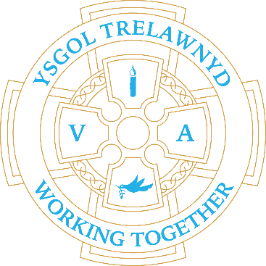 23rd May 2022 A busy week - a visit from PC Manus about digital safety, a Justice workshop delivered by Theatr Clwyd for Years 5 and 6 - where we met PC Thompson, a Tennis workshop[Pictures removed for online edition]School Lunches: Week 2Thursday will be Friday’s choices as Friday is the Jubilee Picnic LunchDates for your diary26th May Foundation Phase trip to RSPB Conwy15th June School photographs21st June Foundation Phase Sports Day22nd June Key Stage 2 Sports Daywc 4th July Show and TellCofion,Marina Parsons Pennaeth / Headteacher01745 570171   trhead@hwbcymru.net             Trelawnyd Community AssociationInvite you to celebrate  The Queen's Platinum Jubilee 2022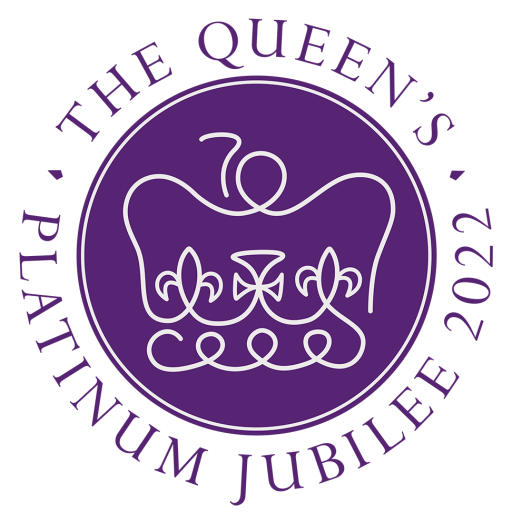 Street Party  4th June  2pm to 5pmChapel Street, Trelawnyd.Rhyl Silver BandChildren’s entertainmentand refreshments